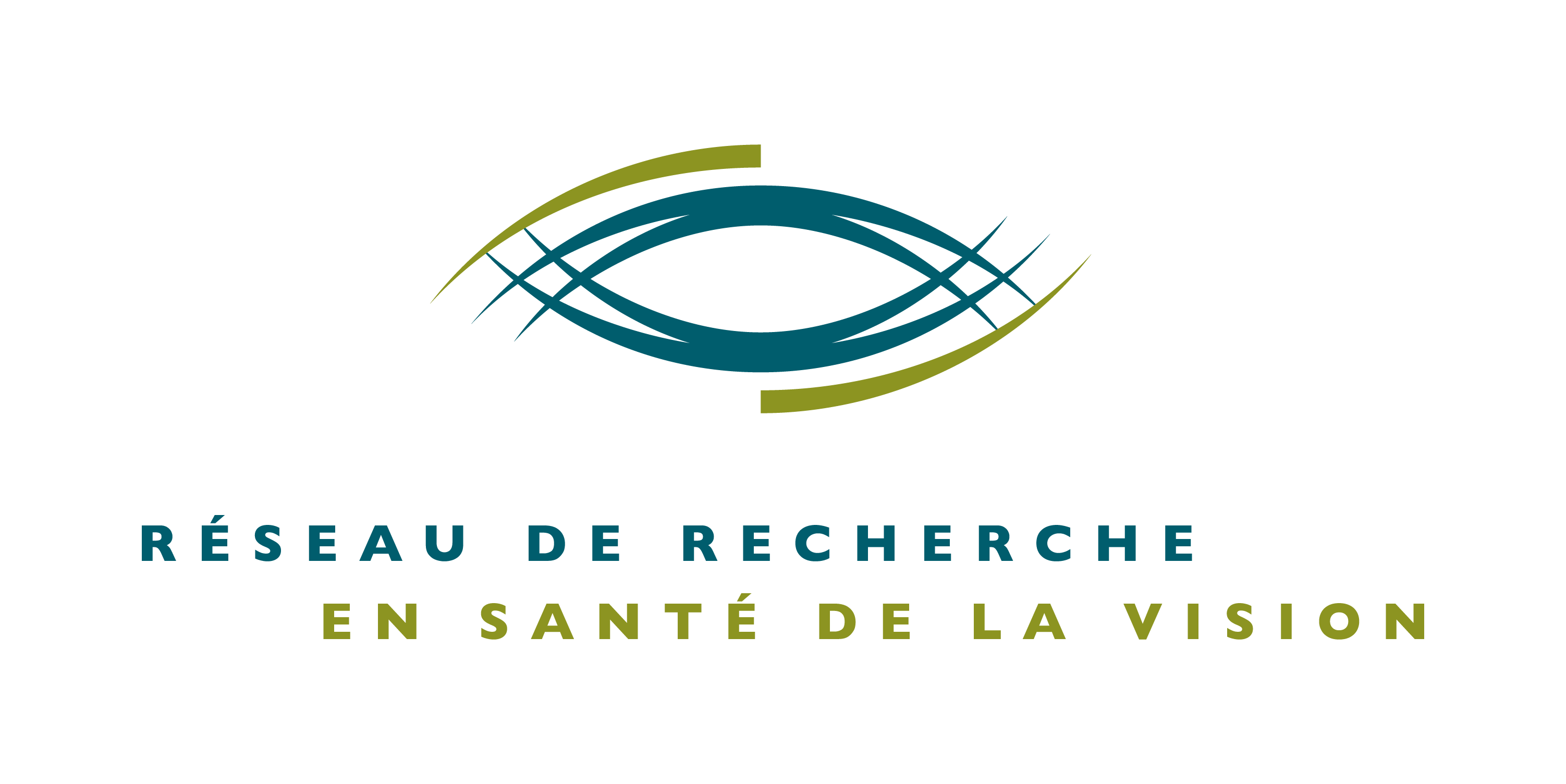 NATIONAL AND INTERNATIONAL NETWORKING PROGRAMVISION HEALTH RESEARCH NETWORK2018 - 2019 CompetitionINSTRUCTIONSDeadline to submit a Letter of intent: July 15, 2018 Deadline for a Full application: September 1st, 2018Should these dates fall on a Friday or Saturday, the candidate will have until Sunday night to send his/her application.GoalThe objective of the National and International Networking Funding Program (NIN) program is to foster collaborations outside Quebec and to increase the visibility of Vision Health Research Network (VHRN) researchers nationally and internationally.EligibilityThe eligibility criteria are:collaborative project must involve a minimum of two research teams, one in Quebec and one from outside Quebecnominated principal investigator of the Quebec team must be a regular VHRN memberprincipal investigator of the team outside Quebec must work in academiaproject must focus on vision healththe principal investigator of the outside Quebec team must commit to provide the equivalent of the subsidy granted by the VHRN (in kind contributions are accepted)if more than one project is submitted by the same researcher, there should be no intellectual overlap between the projectsThe principal investigator and co-investigators must be independent researchers, as defined by the FRQS:“Person who has a doctorate or its equivalent and a university affiliation allowing him to supervise graduate and postgraduate students; is autonomous vis-à-vis his research activities; and who occupies a regular professorial or research position at a Québec university or a regular research position in a Québec health and social services institution. Professional diploma holders must have completed a minimum of two years of full-time research training” Source: FRQS Common General RulesThe principal investigators and co-investigators from outside Quebec must meet equivalent criteria, but being affiliated with a Canadian institution or from another country.Evaluation criteriaApplications will be evaluated according to the same performance criteria as those established by the FRQS for the evaluation of its Thematic Networks. These same criteria are also specified at the top of each section of this form, as well as in the VHRN Scientific Report form.Amount and duration of grantsFinancial support for a project is granted for one financial year (April 1st 2018 to March 31st 2019).The maximum budget per project is $25,000. A scholarship complement of a maximum of $5,000 may be granted to a graduate student* involved in the project and working in the VHRN team. This scholarship will be added to the total amount of the grant.The amount and number of grants are dependent on the availability of funds.Only particularly efficient teams will be eligible for a renewal (maximum of one renewal per project) upon presentation of a renewal application.Special funds from the Antoine Turmel-Foundation will be used for proposals on age-related macular degeneration (AMD).Funding from the VHRN must be used in a Quebec institution. The principal investigator outside Quebec must commit to provide the equivalent of the subsidy granted by the VHRN (in kind contributions are accepted).* The foreign student must not be a Canadian citizen and must be enrolled in a university in Quebec. The Canadian student must be enrolled in a university in Quebec and travel abroad as part of this projectDocuments to submitLetter of intent:Only section 1 of the form "National and International Networking Program" duly completedFull Application:The application must be submitted as a single PDF document including, in the following order:The form ‘’National And International Networking Program” duly completedattestation of partnership, if applicablecommon CVs of principal investigators (FRQS, CIHR or NSERC format) and the equivalent for international researchersand the CV and the proof of enrollment or application for admission in a Québec university of the foreign student for whom you are asking a scholarship complement, if applicable.CommitmentPrincipal investigators and co-investigators commit to:mention support from the “Vision Health Research Network”, and the “Fondation Antoine-Turmel (if applicable), in any publication or presentation resulting from the research project funded by the Network;present the research results at the VHRN Annual Meeting.Scientific ReportFor all funded projects, a detailed scientific report of the scientific benefits and the leverage effects must be submitted at the end of this grant. The "Scientific Report" form is included in the "National and International Networking Program" form (Progress Report). This section of the form does not have to be completed in the case of a first application. These reports will be integrally used for the renewal application in the Network Annual Report and Network renewal application. Financial reportFor any funded project, a financial report must be submitted by June 30 of the fiscal year following the grant year. As mentioned by the FRQS in their Network Management Guide, at the end of the grant period, the unexpended amounts will have to be returned.To submit your Letter of intent (PDF) and Full Application (PDF) or for more information:Vision Health Research Network: 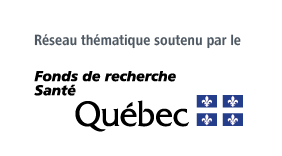 reseau.vision.hmr@ssss.gouv.qc.ca 514-252-3400 #1568 visionnetwork.caNATIONAL AND INTERNATIONAL NETWORKING PROGRAMVISION HEALTH RESEARCH NETWORK2018 - 2019 CompetitionFORMDeadline to submit the Letter of intent: 		July 15, 2018*Deadline to submit the Full Application: 		September 1st, 2018Should this date fall on a Friday or Saturday, the candidate will have until Sunday night to send his/her application.SECTION 1. PROJECT IDENTIFICATIONThe information in this section must be identical in the Letter of intent and the Full Application.Project’s title (final): 	Type of demand: 	Letter of intent First application (fill in only the section 1)  Renewal application and progress report (fill in only the section 1) 	Full Application First application (fill in the sections 1, 2, 3, 4, 9, 10, 11 and 12)  Renewal application with progress report (fill in all the sections)  Progress report without renewal application (fill in the sections 1, 4, 5, 6, 7 and 8)Researchers* and collaborators (This list must be identical to the one proposed on the letter of intent. It will be use to ensure transparency and avoid conflict of interest in the scientific committee recruitment process): A minimum of two principal investigators is required, including a member of the RRSV and an affiliate of an institution outside Quebec. Add the necessary number of lines. * Must be a faculty member of a recognized Quebec university or a permanent member of a clinical ophthalmology unit of a university hospital.Research axis: Retina and Posterior Segment  Cornea and Anterior Segment  Brain and Perception  Visual impairment and rehabilitation  Other : ________________________Language in which you will submit your project:  English   FrenchIs this project linked to AMD?	 yes    noAre you applying for a scholarship complement for a graduate student? 	 yes    noProject summary (maximum 10 lines): Suggestion of potential evaluators (5 names from Canada or internationally)The evaluators must not have published with you with the researcher outside Quebec during the last five yearsInclude: name, titles, affiliation, email, phone, expertise.SECTION 2. SIGNATURESNames and signatures of the principal investigators, co-investigators and collaboratorsAdd the required number of lines.______________________________________________________________________________________Name					Signature				Date______________________________________________________________________________________Name					Signature				Date______________________________________________________________________________________Name					Signature				Date______________________________________________________________________________________Name					Signature				DateSECTION 3. ADMINISTRATIVE INFORMATIONComplete information of the Finance Director or the representative who will manage the grant.Last name, first name:      
Phone number:      Email:       Institution’s name (to which the cheque will be payable to)Complete address where the cheque must be sent:      
(civic number, office number, street name, city, postal code)Fund number (if available):SECTION 4. PROJECT SUMMARY (In French and English, maximum 10 lines)Describe, in plain language, the goal of the study, expected results and impact of the collaboration on the national and international visibility of the VHRN team (networking, new collaborations, joint publications, student exchanges, leverage effects, new partnerships).For the purpose of dissemination and promotion.Titre du projet : Résumé vulgarisé du projet et signification : Résultats majeurs:Impact: Conclusion:*   *   *Project title:Summary of the project and meaning:Major results:Impact:Conclusion:SECTION PROGRESS REPORT – Do not complete if it is a first applicationSECTION 5. USERS AND BENEFICIARIES (add pages as needed)List the number and the names of those who have participated in this project.Fill in the table with the number of users. Group users according to the categories listed below. This list is expected to reflect that of authors listed in the publications permitted by the funding of this infrastructure or partnership project.Detailed list (names and institutions):Researchers (Basic research):Clinician researchers and collaborators (Clinical research):National collaborators:International collaborators:Undergraduate students:MSc students:PhD students:Postdoctoral fellows:Research assistants:Others (government agency, industry, etc.):SECTION PROGRESS REPORT – Do not complete if it is a first applicationSECTION 5. SCIENTIFIC RESULTS (maximum 2 pages)Describe the scientific discoveries ensued from the project.Please make the content of your text accessible to a researcher who is not in your field.SECTION PROGRESS REPORT – Do not complete if it is a first applicationSECTION 7. PUBLICATIONS (add the number of pages required)Provide the number and a list of ALL PUBLICATIONS AND CONFERENCES that have resulted directly or indirectly from the project. Group according to the categories listed belowBold the names of the investigators members of the VHRN Precede by an asterix (*) all publications where funding by the VHRN is mentioned in the Acknowledgements section.Reminder: It is essential that researchers acknowledge the VHRN and/or the Fondation Antoine-Turmel (FAT), when applicable, in each publications and presentations for which funding from the VHRN or the FAT contributed (directly or indirectly). If this is has not been done, the FRQS will not recognize these articles and abstracts in its evaluation of our Network, which will reduce the passing grade and possibly the allocated funding. Detailed list: Articles in peer reviewed journalsArticles in peer reviewed journals in which the VHRN was acknowledgedBook chaptersOral presentations and posters4.1	Provincial Conferences4.2	National Conferences4.3 	International ConferencesSECTION PROGRESS REPORT – Do not complete if it is a first applicationSECTION 8. PERFORMANCE AND IMPACT (maximum 4 pages, excluding the present page)Describe the impact of the project on the visibility of the VHRN research team on the national and international level.*   *   *Renewal applications will be assessed following the FRQS performance criteria established for the evaluation of their Thematic Networks, as listed below.Please answer to all the items listed below when applicable.Leverage effect (grants, public or private investments, partnerships with the biopharmaceutical industry or others). Describe and specify amounts.Specify the title of the grant, the authors, the funding agency, the dates of beginning and end, and the amounts per year.Explain briefly how the Network played a role in the attribution of the grant.If it is an “in kind” partnership, describe and estimate the amountDevelopment of new strategic and structuring initiativesNational and international visibilityBiotechnology developmentAdded value for VHRN members and the scientific communityDevelopment of cross-sector projects and poles of excellenceTraining of the next generationPromotion of clinical researchAdded value for target community (new treatments, new personalized health care implementation of new health practices or policies).Knowledge transfer, valorization and public communications activitiesFree access to the resultsHighlight success storiesSECTION for First application and Renewal applicationSECTION 9. PROJECT DESCRIPTION FOR THE YEAR TO COME (maximum 2 pages. An annex of a maxium of 2 pages is allowed for figures, tables and references)First application: Describe the problem, objectives, methodology, preliminary results and relevance of the project.Renewal application: Same as above, demonstrating the relevance of a renewal. SECTION for First application and Renewal applicationSECTION 10. ROLE OF INVESTIGATORS AND COLLABORATORS (maximum 1 page)First application: Describe the role of each of the principal investigators, co-investigators and collaborators involved in the project and the link with their expertise. Justify your request for a scholarship supplement for foreign students to graduate studies, if applicable, and specify the source of funding for this student. Specify the locations where the project stages will take place.Renewal application: Same as above, demonstrating the relevance of a renewal.SECTION for First application and Renewal applicationSECTION 11. TIMETABLE AND FEASIBILITY (maximum 1 page)Describe the timetable of the main stages of the project and the feasibility of this project.SECTION for First application and Renewal applicationSECTION 12. BUDGET (add the necessary number of pages)Describe the expenses for which the funds are requested for each relevant budget category. Detail the financial contribution of researchers and staff of national and international teams. The contributions in kind are accepted, and must be quantified in term of money.Note: The co-financing of international students directly involved in the collaborative project is strongly encouraged.Last name, first name, titlesPrincipal invest.*Co-investigators*CollaboratorsStudentsMain AffiliationAddress and e-mailVHRN teamOutside of Quebec teamSummary tableNumber(years: _____-______)Basic research (QC researchers and collaborators)Clinical research (QC researchers and collaborators)National collaborators International collaboratorsUndergraduate studentsMSc studentsPhD studentsPostdoctoral fellowsResearch assistantsOthers (government agency, industry; etc.)TotalSummary TableNumber(years: _____-______)Articles in peer reviewed journalsArticles in peer reviewed journals in which the VHRN was acknowledgedBook chaptersOral presentations and postersProvincial ConferencesNational ConferencesInternational ConferencesTotal